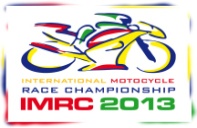 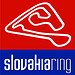 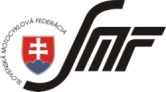 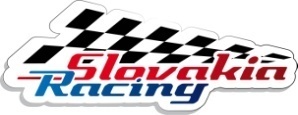                                                  Timetable  IMRC 2013                                  9:00 – 9:20                   125         MSR                                 Free training      9:20 – 9:40                   600         MSR                                 Free training      9:40 – 10:00                 1000      MSR                                 Free training    10:00 –10:20                  600 ,1000 SP                                 Free training    10:20 –10: 40                 125        MSR                                 Free training    10:40 – 11:00                 600        MSR                                 Free training    11:00 – 11:20                 1000      MSR                                 Free training      11:20 – 12:40                 600,1000  SP                                 Free training    11:40 – 12:00                 125         MSR                                Qualifying     12:00 – 12:40                  Lunch Time                                 12:40 – 13:00                 600    MSR                                    Qualifying      13:00 – 13:20                 1000  MSR                                   Qualifying      13:20-13:40                    600,1000 SP                                Free training     13:40-14:25                    125 SP                                          Race 1     14:25-15:10                    600 MSR                                      Race 1     15:10-15:55                    1000 MSR                                    Race 1     ----------------------------------------------------------------------------------------     15:55-16:00                     preparation for the endurance     16:00-18:00                         endurance                              Race                                                 2.DAY                                    9:00 – 9:20                   600           SP                                    Free training        9:20 – 9:40                   1000        SP                                     Free training        9:40 – 10:00                 600      MSR                                     Free training           10:00 –10:20	     1000   MSR                                     Free training      	      10:20 –10:40                  600          SP                                    Free training               10:40 – 11:00                 1000        SP                                    Free training            11:00 – 11:20                 600      MSR                                    Free training            11:20 – 11:40                 1000    MSR                                    Free training            11:40 – 12:00                 600          SP                                    Free training            12:00 – 12:20                 1000        SP                                    Free training      12:20 – 12:50                 600      MSR                                    Qualifying 2.      12:50 – 13:20                 1000    MSR                                    Qualifying 2.       13:20 – 14:20              Lunch Time      14:20 – 14:40                 600          SP                                      Qualifying      14:40 – 15:00                 1000        SP                                      Qualifying      15:00 – 15:45                 600      MSR                                      Race 2. 10 Laps                                            15:45 – 16:30                 1000    MSR                                      Race 2. 10 Laps      16:30 – 17:15                 600          SP                                      Race 1. 10 Laps                                   17:15– 18:00                 1000        SP                                      Race 1. 10 Laps